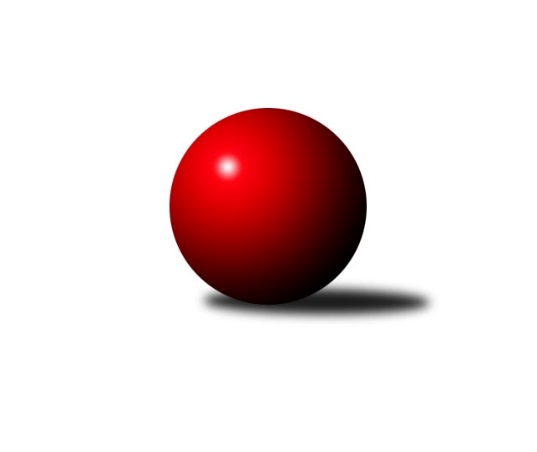 Č.3Ročník 2023/2024	16.7.2024 1.KLD B 2023/2024Statistika 3. kolaTabulka družstev:		družstvo	záp	výh	rem	proh	skore	sety	průměr	body	plné	dorážka	chyby	1.	KK Jiří Poděbrady	3	2	0	1	4 : 2 	(26.0 : 10.0)	1633	4	1104	530	19.3	2.	SC Olympia Radotín	3	2	0	1	4 : 2 	(10.0 : 14.0)	1615	4	1097	518	26.3	3.	KK Kosmonosy	3	2	0	1	4 : 2 	(15.0 : 21.0)	1590	4	1094	496	28.7	4.	SKK Jičín	3	2	0	1	4 : 2 	(32.5 : 11.5)	1580	4	1072	508	25	5.	KK Kolín	3	2	0	1	4 : 2 	(12.0 : 12.0)	1567	4	1086	481	29.7	6.	SK Žižkov Praha	3	2	0	1	4 : 2 	(14.0 : 10.0)	1542	4	1078	463	29.7	7.	Kuželky Tehovec	3	0	0	3	0 : 6 	(15.0 : 21.0)	1429	0	1004	425	43	8.	SKK Vrchlabí SPVR	3	0	0	3	0 : 6 	(3.5 : 28.5)	1278	0	945	332	56.7Tabulka doma:		družstvo	záp	výh	rem	proh	skore	sety	průměr	body	maximum	minimum	1.	KK Kosmonosy	2	2	0	0	4 : 0 	(14.0 : 18.0)	1594	4	1627	1560	2.	SKK Jičín	1	1	0	0	2 : 0 	(10.5 : 1.5)	1541	2	1541	1541	3.	SC Olympia Radotín	2	1	0	1	2 : 2 	(8.0 : 12.0)	1622	2	1661	1583	4.	KK Kolín	2	1	0	1	2 : 2 	(9.0 : 11.0)	1479	2	1487	1471	5.	KK Jiří Poděbrady	1	0	0	1	0 : 2 	(1.0 : 3.0)	1640	0	1640	1640	6.	SK Žižkov Praha	1	0	0	1	0 : 2 	(2.0 : 2.0)	1594	0	1594	1594	7.	SKK Vrchlabí SPVR	1	0	0	1	0 : 2 	(2.0 : 14.0)	1311	0	1311	1311	8.	Kuželky Tehovec	2	0	0	2	0 : 4 	(7.0 : 13.0)	1470	0	1482	1458Tabulka venku:		družstvo	záp	výh	rem	proh	skore	sety	průměr	body	maximum	minimum	1.	KK Jiří Poděbrady	2	2	0	0	4 : 0 	(25.0 : 7.0)	1630	4	1665	1595	2.	SK Žižkov Praha	2	2	0	0	4 : 0 	(12.0 : 8.0)	1516	4	1527	1504	3.	KK Kolín	1	1	0	0	2 : 0 	(3.0 : 1.0)	1654	2	1654	1654	4.	SC Olympia Radotín	1	1	0	0	2 : 0 	(2.0 : 2.0)	1607	2	1607	1607	5.	SKK Jičín	2	1	0	1	2 : 2 	(22.0 : 10.0)	1600	2	1601	1598	6.	KK Kosmonosy	1	0	0	1	0 : 2 	(1.0 : 3.0)	1586	0	1586	1586	7.	Kuželky Tehovec	1	0	0	1	0 : 2 	(8.0 : 8.0)	1388	0	1388	1388	8.	SKK Vrchlabí SPVR	2	0	0	2	0 : 4 	(1.5 : 14.5)	1261	0	1291	1231Tabulka podzimní části:		družstvo	záp	výh	rem	proh	skore	sety	průměr	body	doma	venku	1.	KK Jiří Poděbrady	3	2	0	1	4 : 2 	(26.0 : 10.0)	1633	4 	0 	0 	1 	2 	0 	0	2.	SC Olympia Radotín	3	2	0	1	4 : 2 	(10.0 : 14.0)	1615	4 	1 	0 	1 	1 	0 	0	3.	KK Kosmonosy	3	2	0	1	4 : 2 	(15.0 : 21.0)	1590	4 	2 	0 	0 	0 	0 	1	4.	SKK Jičín	3	2	0	1	4 : 2 	(32.5 : 11.5)	1580	4 	1 	0 	0 	1 	0 	1	5.	KK Kolín	3	2	0	1	4 : 2 	(12.0 : 12.0)	1567	4 	1 	0 	1 	1 	0 	0	6.	SK Žižkov Praha	3	2	0	1	4 : 2 	(14.0 : 10.0)	1542	4 	0 	0 	1 	2 	0 	0	7.	Kuželky Tehovec	3	0	0	3	0 : 6 	(15.0 : 21.0)	1429	0 	0 	0 	2 	0 	0 	1	8.	SKK Vrchlabí SPVR	3	0	0	3	0 : 6 	(3.5 : 28.5)	1278	0 	0 	0 	1 	0 	0 	2Tabulka jarní části:		družstvo	záp	výh	rem	proh	skore	sety	průměr	body	doma	venku	1.	Kuželky Tehovec	0	0	0	0	0 : 0 	(0.0 : 0.0)	0	0 	0 	0 	0 	0 	0 	0 	2.	SC Olympia Radotín	0	0	0	0	0 : 0 	(0.0 : 0.0)	0	0 	0 	0 	0 	0 	0 	0 	3.	KK Kolín	0	0	0	0	0 : 0 	(0.0 : 0.0)	0	0 	0 	0 	0 	0 	0 	0 	4.	SKK Vrchlabí SPVR	0	0	0	0	0 : 0 	(0.0 : 0.0)	0	0 	0 	0 	0 	0 	0 	0 	5.	KK Kosmonosy	0	0	0	0	0 : 0 	(0.0 : 0.0)	0	0 	0 	0 	0 	0 	0 	0 	6.	KK Jiří Poděbrady	0	0	0	0	0 : 0 	(0.0 : 0.0)	0	0 	0 	0 	0 	0 	0 	0 	7.	SKK Jičín	0	0	0	0	0 : 0 	(0.0 : 0.0)	0	0 	0 	0 	0 	0 	0 	0 	8.	SK Žižkov Praha	0	0	0	0	0 : 0 	(0.0 : 0.0)	0	0 	0 	0 	0 	0 	0 	0 Zisk bodů pro družstvo:		jméno hráče	družstvo	body	zápasy	v %	dílčí body	sety	v %	1.	Matěj Šuda 	SKK Jičín 	6	/	3	(100%)		/		(%)	2.	Ondřej Šafránek 	KK Jiří Poděbrady 	6	/	3	(100%)		/		(%)	3.	Vojtěch Zlatník 	SC Olympia Radotín 	6	/	3	(100%)		/		(%)	4.	Michaela Košnarová 	KK Jiří Poděbrady 	6	/	3	(100%)		/		(%)	5.	Robin Bureš 	SKK Jičín 	6	/	3	(100%)		/		(%)	6.	Jakub Moučka 	KK Kolín 	6	/	3	(100%)		/		(%)	7.	Adam Vaněček 	SK Žižkov Praha 	6	/	3	(100%)		/		(%)	8.	Matěj Plaňanský 	SKK Jičín 	4	/	2	(100%)		/		(%)	9.	Pavlína Říhová 	KK Kosmonosy  	4	/	2	(100%)		/		(%)	10.	Natálie Soukupová 	SKK Jičín 	4	/	3	(67%)		/		(%)	11.	Nela Šuterová 	KK Jiří Poděbrady 	4	/	3	(67%)		/		(%)	12.	Daniel Brejcha 	KK Kolín 	4	/	3	(67%)		/		(%)	13.	Dominik Kocman 	SK Žižkov Praha 	4	/	3	(67%)		/		(%)	14.	Agáta Hendrychová 	SK Žižkov Praha 	4	/	3	(67%)		/		(%)	15.	Pavla Burocková 	KK Kosmonosy  	4	/	3	(67%)		/		(%)	16.	Avenir Daigod 	Kuželky Tehovec 	4	/	3	(67%)		/		(%)	17.	Petra Šimková 	SC Olympia Radotín 	4	/	3	(67%)		/		(%)	18.	Barbora Králová 	Kuželky Tehovec 	2	/	1	(100%)		/		(%)	19.	Adéla Dlouhá 	KK Kosmonosy  	2	/	2	(50%)		/		(%)	20.	Tomáš Pekař 	KK Kolín 	2	/	2	(50%)		/		(%)	21.	Lucie Martínková 	KK Jiří Poděbrady 	2	/	3	(33%)		/		(%)	22.	Jiří Buben 	KK Kosmonosy  	2	/	3	(33%)		/		(%)	23.	Michal Majer 	SC Olympia Radotín 	2	/	3	(33%)		/		(%)	24.	Veronika Kylichová 	Kuželky Tehovec 	0	/	1	(0%)		/		(%)	25.	Jana Bínová 	SKK Jičín 	0	/	1	(0%)		/		(%)	26.	Ondřej Čermák 	KK Kosmonosy  	0	/	1	(0%)		/		(%)	27.	Jakub Hradecký 	Kuželky Tehovec 	0	/	1	(0%)		/		(%)	28.	Tereza Venclová 	SKK Vrchlabí SPVR 	0	/	2	(0%)		/		(%)	29.	Lukáš Hruška 	KK Kolín 	0	/	2	(0%)		/		(%)	30.	Miloslava Žďárková 	SK Žižkov Praha 	0	/	2	(0%)		/		(%)	31.	Matěj Pour 	SKK Vrchlabí SPVR 	0	/	2	(0%)		/		(%)	32.	Denisa Králová 	Kuželky Tehovec 	0	/	3	(0%)		/		(%)	33.	Jan Procházka 	Kuželky Tehovec 	0	/	3	(0%)		/		(%)	34.	Barbora Jakešová 	SC Olympia Radotín 	0	/	3	(0%)		/		(%)	35.	Jan Zapletal 	SKK Vrchlabí SPVR 	0	/	3	(0%)		/		(%)	36.	Tomáš Maršík 	SKK Vrchlabí SPVR 	0	/	3	(0%)		/		(%)Průměry na kuželnách:		kuželna	průměr	plné	dorážka	chyby	výkon na hráče	1.	Radotín, 1-4	1623	1095	528	23.8	(405.9)	2.	SK Žižkov Praha, 1-4	1600	1100	500	26.5	(400.1)	3.	Poděbrady, 1-4	1559	1077	482	29.8	(390.0)	4.	KK Kosmonosy, 3-6	1544	1067	476	35.0	(386.0)	5.	Vrchlabí, 1-4	1453	1017	436	39.5	(363.3)	6.	TJ Sparta Kutná Hora, 1-4	1423	1017	406	39.0	(355.8)	7.	SKK Jičín, 1-4	1416	998	418	36.5	(354.0)Nejlepší výkony na kuželnách:Radotín, 1-4KK Jiří Poděbrady	1665	1. kolo	Vojtěch Zlatník 	SC Olympia Radotín	577	1. koloSC Olympia Radotín	1661	3. kolo	Vojtěch Zlatník 	SC Olympia Radotín	574	3. koloKK Kosmonosy 	1586	3. kolo	Nela Šuterová 	KK Jiří Poděbrady	569	1. koloSC Olympia Radotín	1583	1. kolo	Ondřej Šafránek 	KK Jiří Poděbrady	563	1. kolo		. kolo	Petra Šimková 	SC Olympia Radotín	552	3. kolo		. kolo	Pavlína Říhová 	KK Kosmonosy 	536	3. kolo		. kolo	Michal Majer 	SC Olympia Radotín	535	3. kolo		. kolo	Michaela Košnarová 	KK Jiří Poděbrady	533	1. kolo		. kolo	Adéla Dlouhá 	KK Kosmonosy 	526	3. kolo		. kolo	Jiří Buben 	KK Kosmonosy 	524	3. koloSK Žižkov Praha, 1-4SC Olympia Radotín	1607	2. kolo	Vojtěch Zlatník 	SC Olympia Radotín	572	2. koloSK Žižkov Praha	1594	2. kolo	Petra Šimková 	SC Olympia Radotín	548	2. kolo		. kolo	Adam Vaněček 	SK Žižkov Praha	545	2. kolo		. kolo	Dominik Kocman 	SK Žižkov Praha	542	2. kolo		. kolo	Miloslava Žďárková 	SK Žižkov Praha	507	2. kolo		. kolo	Agáta Hendrychová 	SK Žižkov Praha	504	2. kolo		. kolo	Michal Majer 	SC Olympia Radotín	487	2. kolo		. kolo	Barbora Jakešová 	SC Olympia Radotín	481	2. koloPoděbrady, 1-4KK Kolín	1654	2. kolo	Daniel Brejcha 	KK Kolín	584	2. koloKK Jiří Poděbrady	1640	2. kolo	Jakub Moučka 	KK Kolín	564	2. koloSKK Jičín	1598	3. kolo	Nela Šuterová 	KK Jiří Poděbrady	562	2. koloSK Žižkov Praha	1527	1. kolo	Ondřej Šafránek 	KK Jiří Poděbrady	558	2. koloKuželky Tehovec	1482	1. kolo	Natálie Soukupová 	SKK Jičín	550	3. koloKuželky Tehovec	1458	3. kolo	Adam Vaněček 	SK Žižkov Praha	548	1. kolo		. kolo	Dominik Kocman 	SK Žižkov Praha	533	1. kolo		. kolo	Matěj Plaňanský 	SKK Jičín	525	3. kolo		. kolo	Robin Bureš 	SKK Jičín	523	3. kolo		. kolo	Michaela Košnarová 	KK Jiří Poděbrady	520	2. koloKK Kosmonosy, 3-6KK Kosmonosy 	1627	1. kolo	Pavlína Říhová 	KK Kosmonosy 	560	1. koloSKK Jičín	1601	1. kolo	Matěj Šuda 	SKK Jičín	549	1. koloKK Kosmonosy 	1560	2. kolo	Jiří Buben 	KK Kosmonosy 	541	2. koloKuželky Tehovec	1388	2. kolo	Robin Bureš 	SKK Jičín	539	1. kolo		. kolo	Jiří Buben 	KK Kosmonosy 	535	1. kolo		. kolo	Pavla Burocková 	KK Kosmonosy 	532	1. kolo		. kolo	Pavla Burocková 	KK Kosmonosy 	515	2. kolo		. kolo	Jana Bínová 	SKK Jičín	513	1. kolo		. kolo	Adéla Dlouhá 	KK Kosmonosy 	504	2. kolo		. kolo	Veronika Kylichová 	Kuželky Tehovec	502	2. koloVrchlabí, 1-4KK Jiří Poděbrady	1595	3. kolo	Nela Šuterová 	KK Jiří Poděbrady	548	3. koloSKK Vrchlabí SPVR	1311	3. kolo	Ondřej Šafránek 	KK Jiří Poděbrady	537	3. kolo		. kolo	Michaela Košnarová 	KK Jiří Poděbrady	510	3. kolo		. kolo	Tereza Venclová 	SKK Vrchlabí SPVR	490	3. kolo		. kolo	Lucie Martínková 	KK Jiří Poděbrady	436	3. kolo		. kolo	Matěj Pour 	SKK Vrchlabí SPVR	414	3. kolo		. kolo	Jan Zapletal 	SKK Vrchlabí SPVR	407	3. kolo		. kolo	Tomáš Maršík 	SKK Vrchlabí SPVR	393	3. koloTJ Sparta Kutná Hora, 1-4SK Žižkov Praha	1504	3. kolo	Adam Vaněček 	SK Žižkov Praha	559	3. koloKK Kolín	1487	1. kolo	Daniel Brejcha 	KK Kolín	541	3. koloKK Kolín	1471	3. kolo	Daniel Brejcha 	KK Kolín	538	1. koloSKK Vrchlabí SPVR	1231	1. kolo	Jakub Moučka 	KK Kolín	493	1. kolo		. kolo	Jakub Moučka 	KK Kolín	487	3. kolo		. kolo	Dominik Kocman 	SK Žižkov Praha	475	3. kolo		. kolo	Miloslava Žďárková 	SK Žižkov Praha	470	3. kolo		. kolo	Agáta Hendrychová 	SK Žižkov Praha	457	3. kolo		. kolo	Tomáš Pekař 	KK Kolín	456	1. kolo		. kolo	Lukáš Hruška 	KK Kolín	443	3. koloSKK Jičín, 1-4SKK Jičín	1541	2. kolo	Matěj Šuda 	SKK Jičín	534	2. koloSKK Vrchlabí SPVR	1291	2. kolo	Natálie Soukupová 	SKK Jičín	514	2. kolo		. kolo	Tereza Venclová 	SKK Vrchlabí SPVR	511	2. kolo		. kolo	Robin Bureš 	SKK Jičín	493	2. kolo		. kolo	Matěj Plaňanský 	SKK Jičín	493	2. kolo		. kolo	Tomáš Maršík 	SKK Vrchlabí SPVR	412	2. kolo		. kolo	Jan Zapletal 	SKK Vrchlabí SPVR	368	2. koloČetnost výsledků:	2.0 : 0.0	5x	0.0 : 2.0	7x